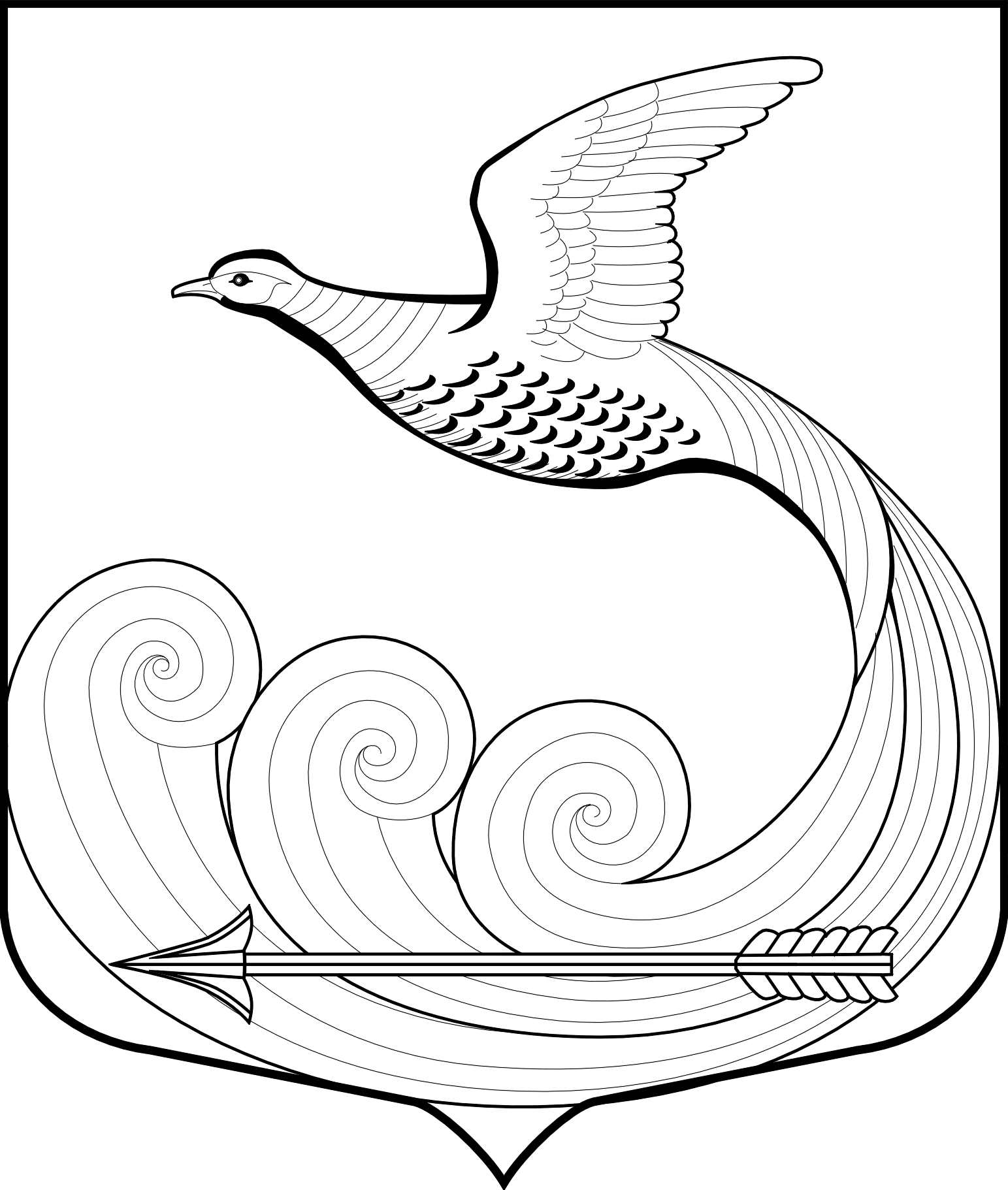 Глава местной администрациимуниципального образования Кипенское сельское поселениемуниципального образования Ломоносовского муниципального районаЛенинградской областиПОСТАНОВЛЕНИЕ05.05.2015 № 80д.КипеньОб утверждении Административных регламентов
по предоставлению муниципальных услуг
местной администрацией МО Кипенское сельское
поселениеВ целях реализации требований Федерального закона от 27.07.2010 № 210-ФЗ «Об организации предоставления государственных и муниципальных услуг»,ПОСТАНОВЛЯЮ:1. Утвердить Административный регламент предоставления муниципальной услуги по выдача, переоформление разрешений на право организации розничных рынков и продление срока действия разрешений на право организации розничных рынков.2. Утвердить Административный регламент предоставления муниципальной услуги по признание жилого помещения пригодным (непригодным) для проживания, многоквартирного дома аварийным и подлежащим сносу или реконструкции.3. Утвердить Административный регламент предоставления муниципальной услуги по предоставлению юридическим и физическим лицам в аренду земельных участков.4. Утвердить Административный регламент предоставления муниципальной услуги по предоставлению юридическим и физическим лицам в собственность за плату земельных участков.5. Признать утратившими силу:постановление местной администрации МО Кипенское сельское поселение от 13.02.2014 г. № 47 Об утверждении Административного регламента предоставления муниципальной услуги «Признание жилых помещений пригодными (непригодными) для проживания граждан, а также многоквартирного дома аварийным и подлежащем сносу или реконструкции». Глава местной администрацииМО Кипенское сельское поселение                                                                        Н.Н.Овчаров